Chủ đề: [Giải toán 6 Cánh Diều] - Toán 6 tập 2 - Chương 6. Hình học phẳngMời các em học sinh cùng tham khảo chi tiết gợi ý giải Bài 9 trang 103 của bài: Bài tập cuối chương 6; sách giáo khoa Toán 6 Cánh Diều tập 2 theo chương trình mới của Bộ GD&ĐTGiải Bài 9 trang 103 SGK Toán 6 tập 2 Cánh DiềuCâu hỏi: Chọn từ “nhọn”, "vuông”, "tù", "bẹt" thích hợp cho ( ? )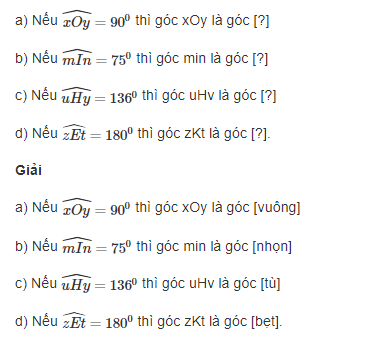 -/-Vậy là trên đây Đọc tài liệu đã hướng dẫn các em hoàn thiện phần giải bài tập SGK: Bài 9 trang 103 SGK Toán 6 tập 2 Cánh Diều. Chúc các em học tốt.